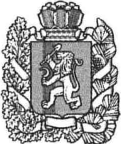 БОГУЧАНСКИЙ РАЙОННЫЙ СОВЕТ ДЕПУТАТОВ РЕШЕНИЕ  30.10.2019                                    с. Богучаны                                № 40/1-269О внесении изменений в решение Богучанского районного Совета депутатов от 22.12.2016 № 13/1-89 «О принятии осуществления части полномочий органами местного самоуправления муниципального образования Богучанский район от органов местного самоуправления поселений, входящих в состав муниципального образования Богучанский район»	Руководствуясь ч. 4 ст. 15, п. 4.1 ст. 17 Федерального Закона от   06.10.2003  № 131-ФЗ «Об общих принципах организации местного самоуправления в Российской Федерации», Бюджетным кодексом Российской Федерации, частью 4.4 пункта 4 Порядка заключения соглашений между органами местного самоуправления муниципального образования Богучанский район и органами местного самоуправления поселений Богучанского района о передаче осуществления части полномочий по решению вопросов местного значения, утвержденного решением Богучанского районного Совета депутатов от 28.04.2016 № 7/1-44, ст. ст. 32, 36 Устава Богучанского района Красноярского края, Богучанский районный Совет депутатов,	 РЕШИЛ:Внести в решение Богучанского районного Совета депутатов от 22.12.2016 № 13/1-89 «О принятии осуществления части полномочий органами местного самоуправления муниципального образования Богучанский район от органов местного самоуправления поселений, входящих в состав муниципального образования Богучанский район» (далее – Решение) следующие изменения:1.1. Приложение № 2 к Решению читать в новой редакции, согласно приложению к настоящему решению.2. Контроль за исполнением настоящего решения возложить на постоянную комиссию по экономике и финансам (Т.Ф. Хардикова).3. Настоящее Решение вступает в силу со дня, следующего за днем опубликования в Официальном вестнике Богучанского района и распространяется на правоотношения, возникающие с 01.10.2019 года.«30» октября 2019г.	     		                     «30» октября  2019г.	Приложение к решению Богучанского районного Совета депутатов от 30 октября 2019 № 40/1-269 Приложение 2к решению Богучанского районного Совета депутатов от 22.12.2016  № 13/1-89Межбюджетные трансферты принимаемые органом местного самоуправления муниципального образования Богучанский район от органов местного самоуправления поселений, входящих в состав муниципального образования Богучанский районИсполняющий обязанностиПредседателя Богучанского районного Совета депутатов       А.В. Руденко _______________ Исполняющий обязанностиГлавы Богучанского района           В.Р. Саар ________________                       № п/пНаименование ОМС поселенияМежбюджетные трансферты, в рубляхМежбюджетные трансферты, в рубляхМежбюджетные трансферты, в рубляхМежбюджетные трансферты, в рубляхМежбюджетные трансферты, в рубляхМежбюджетные трансферты, в рубляхМежбюджетные трансферты, в рубляхМежбюджетные трансферты, в рублях№ п/пНаименование ОМС поселения2014г2015г2016г2017г2018г2019г2020г2021г123456789101. Ангарский сельсовет9 097,0012 017,009 553,0010 659,0011 825,0012 146,0012 017,0012 017,002.Артюгинский сельсовет2 286,007 560,002 401,004 825,005 353,007 642,007 560,007 560,003. Белякинский сельсовет2 962,003 522,003 110,003 027,003 358,003 559,003 522,003 522,004.Богучанский сельсовет146 534,00166 817,00153 879,00139 485,00154 740,00168 613,00166 817,00166 817,005.Говорковский сельсовет1 592,002 220,001 672,001 678,001 861,002 244,002 220,002 220,006.Красногорьевский сельсовет42 090,0053 725,0044 199,0043 450,0048 202,0054 304,0053 725,0053 725,007.Манзенский сельсовет21 435,0031 411,0022 510,0025 323,0028 091,0031 749,0031 411,0031 411,008.Невонский сельсовет12 956,0022 665,0013 605,0015 759,0017 483,0022 909,0022 665,0022 665,009.Нижнетерянский сельсовет9 579,0011 833,0010 059,0010 649,0011 814,0011 961,0011 833,0011 833,0010.Новохайский сельсовет2 411,003 822,002 532,002 138,002 372,003 863,003 822,003 822,0011.Октябрьский сельсовет7 997,0017 141,008 398,0017 141,0019 016,0017 325,0017 141,0017 141,0012.Осиновомысский сельсовет17 857,0021 497,0018 751,0016 593,0018 408,0021 728,0021 497,0021 497,0013.Пинчугский сельсовет27 889,0040 290,0029 287,0030 049,0033 335,0040 723,0040 290,0040 290,0014.Таежнинский сельсовет81 275,00113 042,0085 349,0084 575,0093 825,00114 258,00113 042,00113 042,0015.Такучетский сельсовет5 277,0010 281,005 541,007 852,008 711,0010 392,0010 281,0010 281,0016.Хребтовский сельсовет13 911,0018 626,0014 608,0012 184,0013 516,0018 827,0018 626,0018 626,0017.Чуноярский сельсовет27 475,0040 056,0028 851,0033 788,0037 483,0040 487,0040 056,0040 056,0018.Шиверский сельсовет27 320,0026 287,0028 690,0023 820,0026 424,0026 570,0026 287,0026 287,00ИТОГО:459 943,00602 812,00482 995,00482 995,00535 818,00609 300,00602 812,00602 812,00